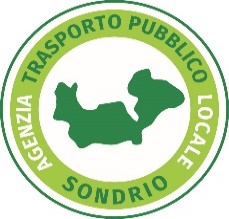 AUTODICHIARAZIONE COVID-19 AI SENSI DEGLI ARTT. 46 E 47 D.P.R. N. 445/2000 ED AI FINI DELLA PARTECIPAZIONE ALLA SESSIONE DI ESAMI 2022 TRASPORTO PRIVATO PROVINCIA DI SONDRIOIl/la sottoscritto/aCognome  	Data di nascita  		 Residenza  	Nome			 Sesso	M □	F □Via  	Domicilio (se diverso dalla residenza)  	Tel.  	Temperatura corporea rilevata all’ingresso sede esame:		□ < 37.5°C	□ ≥ 37.5°CDICHIARA SOTTO LA PROPRIA RESPONSABILITA’e consapevole delle sanzioni penali previste dall’articolo 75 e76 del Decreto del Presidente della Repubblica 28.12.2000, n. 445, dagli articoli 483, 495 e 496 del Codice Penale nel caso di dichiarazioni non veritiere e di falsità in attidi non essere affetto da COVID-19 e di non essere sottoposto alla misura dell’isolamento come misura di prevenzione della diffusione del contagio da COVID-19;non presentare attualmente e di non aver presentato nei 10 giorni precedenti sintomi da patologia febbrile con temperatura superiore a 37,5° C;di non accusare al momento tosse insistente, difficoltà respiratoria, raffreddore, mal di gola, cefalea, forte astenia (stanchezza), diminuzione o perdita di olfatto/gusto, diarrea;di non aver frequentato nei 10 giorni precedenti una struttura sanitaria dove sono stati ricoverati pazienti con infezione da COVID-19; di non aver avuto contatti stretti con una persona affetta da COVID-19 negli ultimi 10 giorni.di non aver avuto contatti stretti con persona affetta da COVID-19 nelle 48 ore precedenti la comparsa dei sintomi;di non provenire da zone a rischio secondo le indicazioni dell’OMS;di non ave effettuato, negli ultimi 10 giorni, transiti e/o soggiorni in paesi esteri e/o zone a rischio epidemiologico, come identificate dall’OMS.Il/la sottoscritto/a, inoltre, si impegna a comunicare l’eventuale comparsa dei sintomi sopra riportati che si presentino nei 10 giorni successivi all’accesso in sede di esame.Luogo e data  	Firma del dichiarante  	Nel rispetto della normativa sulla privacy, si comunica che la presa visione della dichiarazione avviene senza registrazione del dato acquisito. L’identificazione dell’interessato e l’acquisizione della dichiarazione avverrà solo qualora sia necessario a documentare le ragioni che hanno impedito l’accesso ai locali sede di esame. In tal caso, la finalità del trattamento è la prevenzione dal contagio da COVID-19. Fondamento giuridico del trattamento sono i protocolli di sicurezza anti-contagio ai sensi  della circolare del Ministero della salute del 20 maggio 2022. La durata della conservazione è legata al termine dello stato di emergenza e con le modalità indicate nella “Informativa” pubblicata sul sito istituzionale di Agenzia e disponibile al link https://www.agenziatplsondrio.it/node/681. I dati verranno custoditi negli uffici di Agenzia. Titolare del trattamento dei dati personali è l’Agenzia per il Trasporto Pubblico Locale della Provincia di Sondrio, con sede legale in Via Vittorio Veneto, 28 – 23100 Sondrio (SO) e sede operativa in Via Trieste, 8 – 23100 Sondrio (SO). Dati di contatto: Tel. 0342 531624 – E-mail: info@agenziatplsondrio.it. 